The Cobb Swim Coaches Association will award a $500 scholarship to two graduating, college-bound senior swimmers, or divers.  The purpose of this scholarship is to fund the incidental expenses incurred when starting school and, thus, will consist of a $500 check written to the student to be used as needed. The winners will be announced, and checks will be given at the Cobb Swim Coaches Association Banquet.  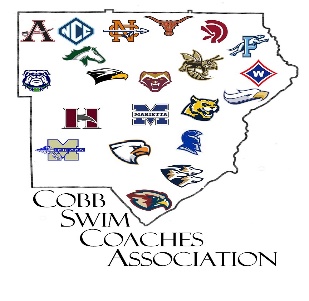 To be eligible for a scholarship, the following criteria must be met: Be a graduating senior; Plan on attending college, vocational or trade school; Complete a verified scholarship application The scholarship is awarded to the student who earns the highest number of points based on the following criteria: Academics (10 points) Community Service (10 points) Extra-curricular Involvement (10 points) Leadership (10 points) Team Membership/Lettering (10 points) Essay (50 points) Total possible points = 100 Applications will be evaluated by the scholarship selection committee, who will determine the number of points earned in each category by the applicant.  In the event of a tie, the scholarship will be divided. Complete all sections of the application and turn in to your coach, who should complete his/her section and send it to Coach Hughes (Lassiter) by the deadline. Email completed applications to: Brittany.Hughes@cobbk12.org or in County mail. APPLICATION DEADLINE Friday  February 23, 2024Name: ____________________________________________________________ School: ___________________________________________________________ School attending next year: ___________________________________________ Academics (10 points) Attach unofficial transcript in place of signature if needed.   	      Weighted GPA: __________   	_________________                                                       	 	Counselor’s Signature # AP Courses Taken:  	__________  	_________________  	 	 	 	 	 	 	Counselor’s Signature # Honors Courses Taken: __________  	_________________  	 	 	 	 	 	 	Counselor’s SignatureExtra-curricular Participation (10 points) - List all other extra-curricular activities you participated in during high school.  	 	     ACTIVITY  	 	 	 	Hours per year  	___________________________  	 	________________  	___________________________  	 	________________  	___________________________  	 	________________  	___________________________  	 	________________  	___________________________  	 	________________  	___________________________  	 	________________  	___________________________  	 	________________ (continue on or attach separate page if necessary) ESSAY QUESTION (50 Points) [There is no word limit for this essay] How do you think being a member of your High School Swimming and Diving Team has affected your life and how do you think it will affect the way you choose to live your life in the future? Community Service (10 points): - List all community service activities done during high school.  	 	     ACTIVITY  	 	 	 	Total Hours  	___________________________  	 	_________  	___________________________  	 	_________  	___________________________  	 	_________  	___________________________  	 	_________  	___________________________  	 	_________ 	___________________________  	 	_________  	___________________________  	 	_________ (continue to or attach a separate page if necessary) TO BE COMPLETED BY YOUR COACH Leadership (10 points)  	Points Awarded: 	__________  ____________________     Coach’s Signature Team Membership/Lettering (10 points) Number years on Team: __________ Number years Lettering: __________ ____________________     Coach’s Signature 